 «МАЯК»ШКОЛЬНАЯ           ГАЗЕТАДетской организации «Бригантина» МКОУ ООШ № 8ТМРГазета выходит с 2001 года. Выпуск № 6  февраль  2019.Квест "Арктика».В формате дней единых действий Всероссийского исторического квеста«Арктика» и в целях нравственно-патриотического воспитания молодёжи вюнармейцами проведен  квест для учащихся  6,7.8.классов Команды успешно прошли все станции.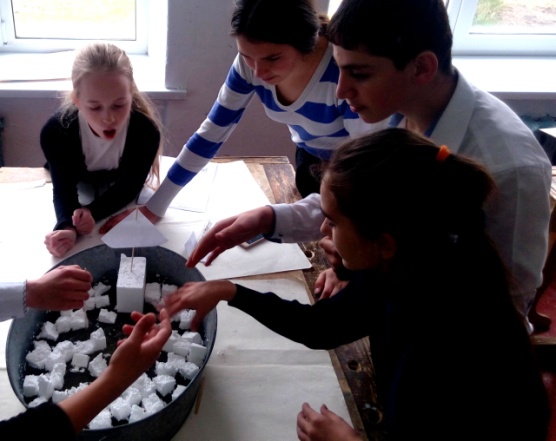 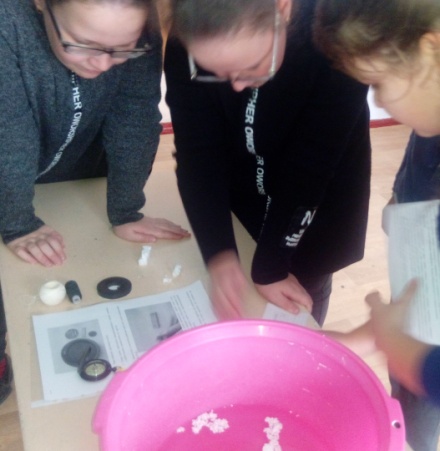  Юнармейцы   приняли участие в концерте посвященном 30-летию вывода войск из Афганистана «Наша память и боль».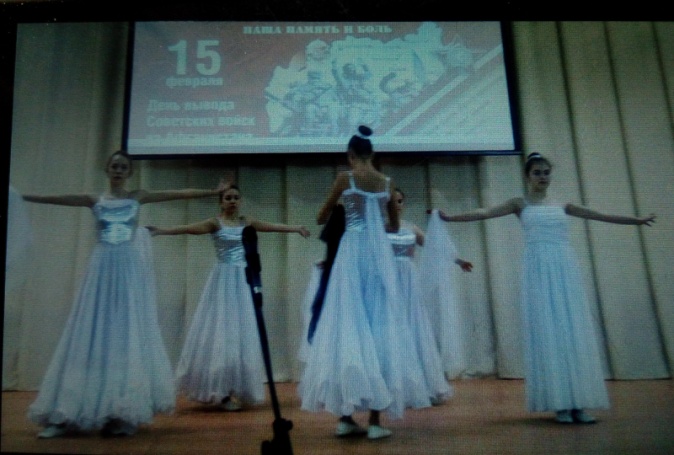 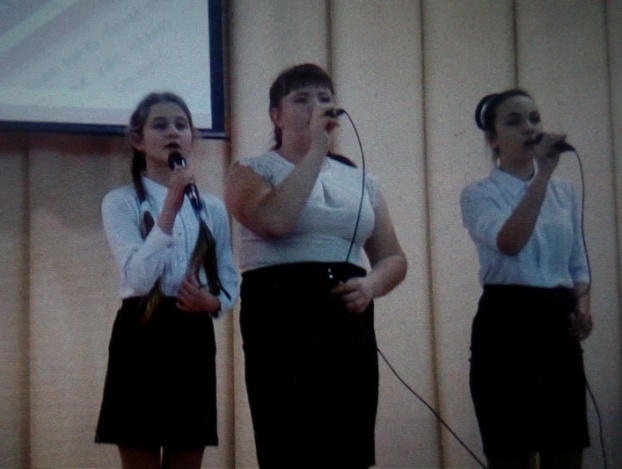  «Дни здоровья» и «Веселые старты».Организованы и проведены спортивные праздники в 1-4 классах.Военно-спортивный праздник «А ну-ка, парни!», посвященный Дню защитника Отечества прошел среди юнармейцев  8-9 классов. Ребята  показали хорошие физические качества, смекалку, находчивость, способность ориентироваться в любой жизненной ситуации. Возглавила жюри кандидат спорта Рвачева Полина.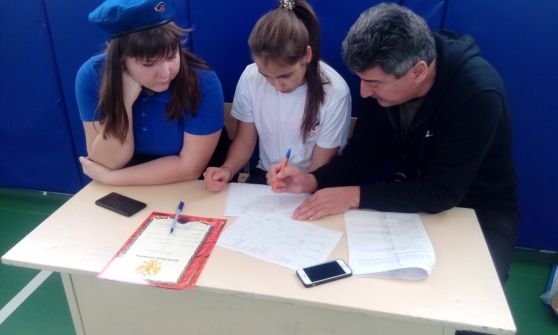 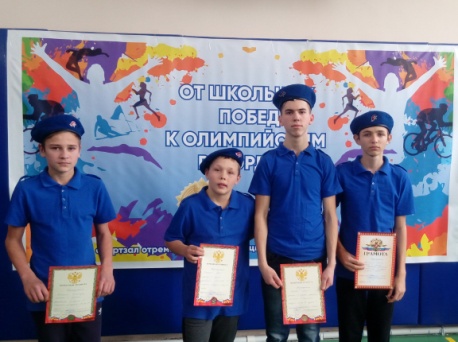 21 февраля 2019 года состоялись мероприятия, посвященные Международному Дню родного языка.В 6-9 классах прошла  беседа иерея Лукина Дмитрия на тему «Язык без сквернословия».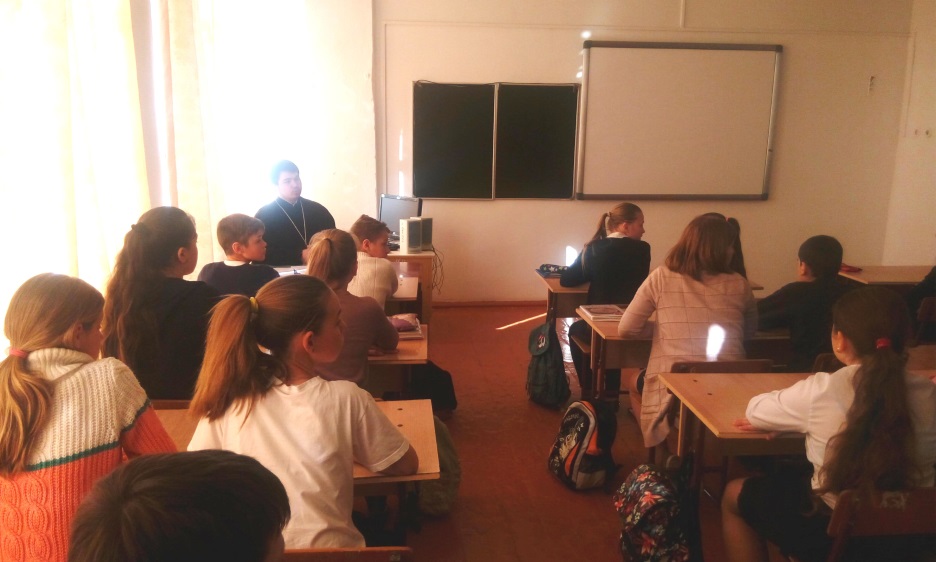 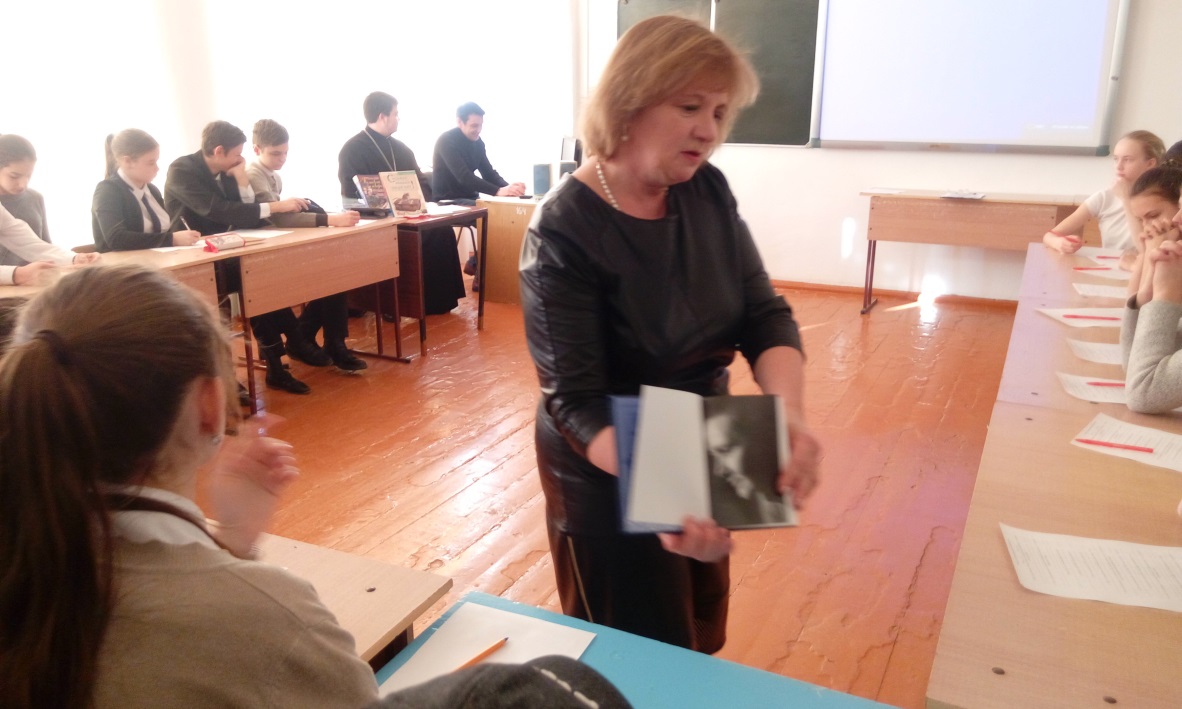 Классные часы, посвященные Международному дню родного языка, по единой теме  «Родной язык — неиссякаемый родник» прошли в 1-9 классах.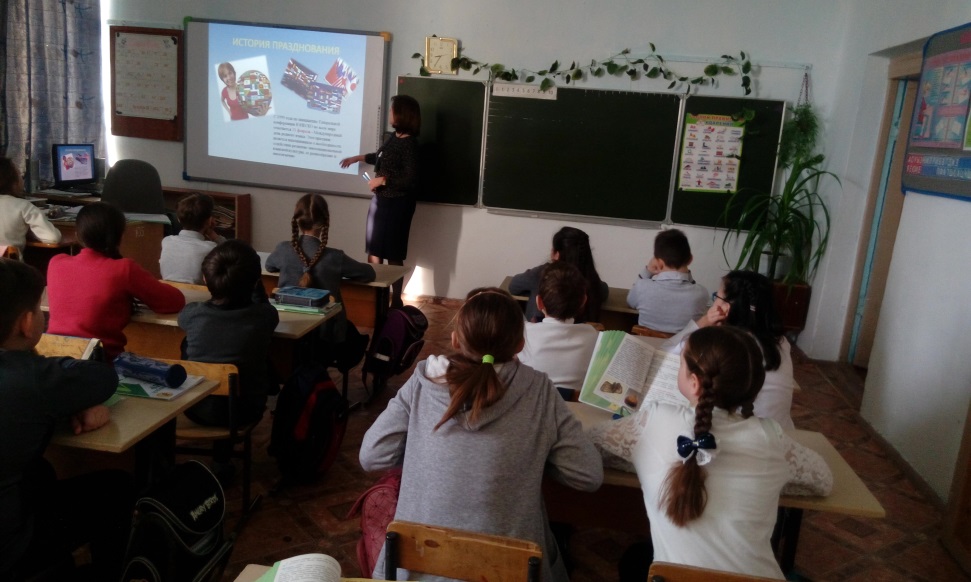 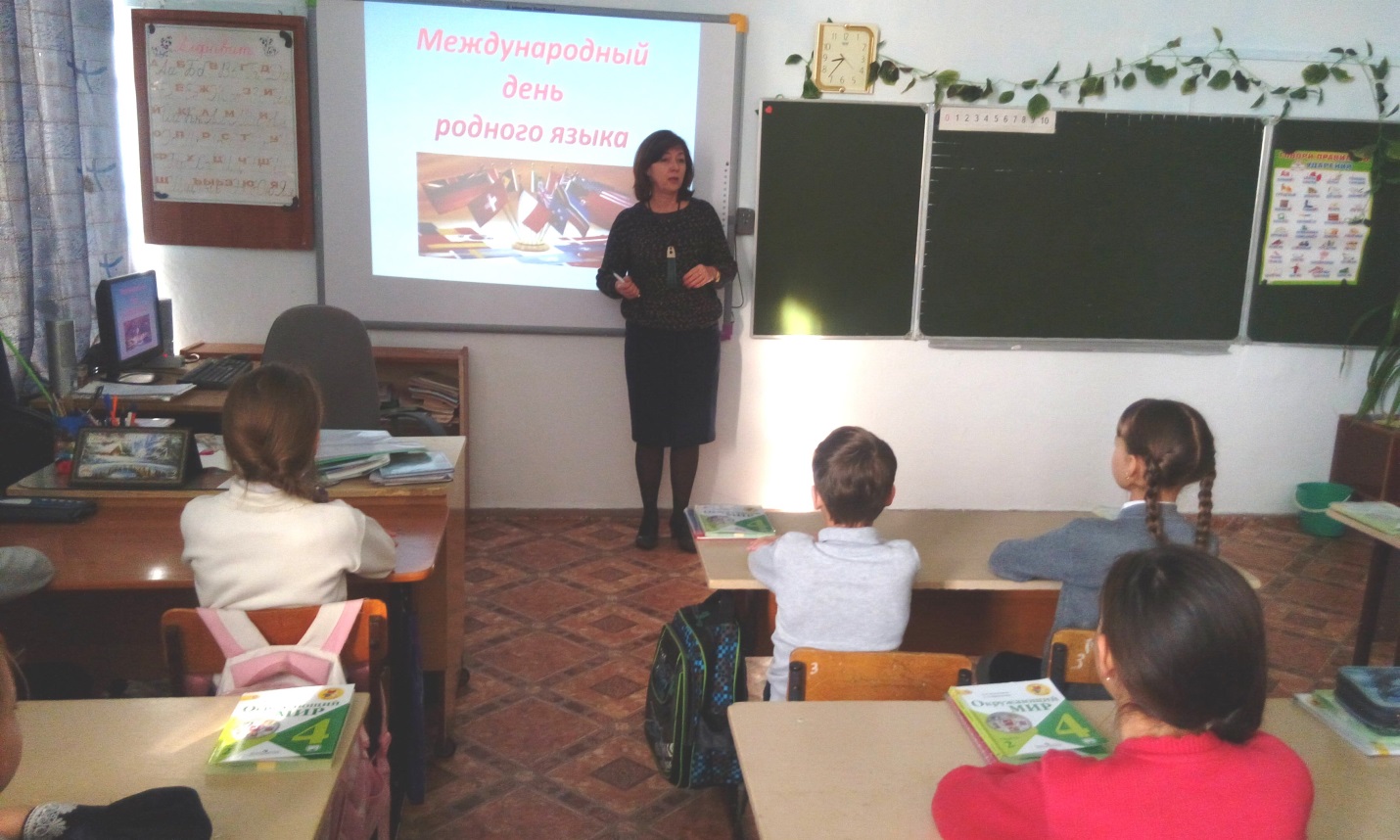 Неделя «Мужества»В школе прошли тематические уроки «Мужества», юнармейцы рассказали о работе службы ГАИ-ГИБДД. С 21 по 22 февраля 2019 года прошла акция «Дисциплинированный водитель – лучший защитник отечества», в рамках которой члены отряда «Стоп» вручили родителям-водителям Памятки - поздравления.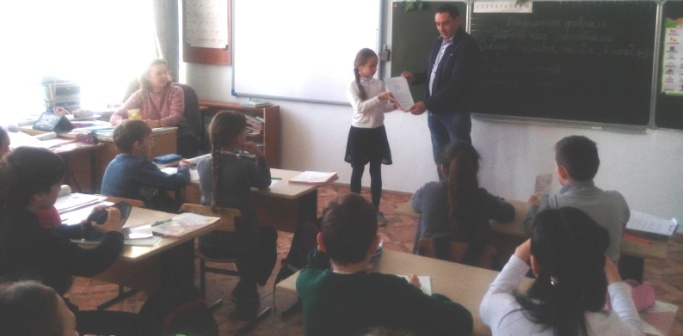 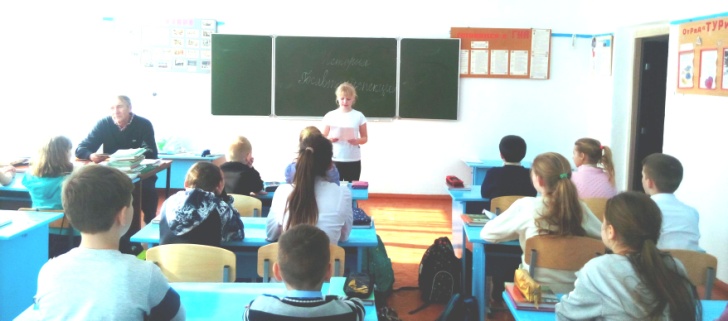 Всероссийская акция«Отцовский патруль. Мы ГоТовы».На Линейке, посвященной Всероссийской акции  «Отцовский патруль. Мы ГоТовы» выступил главный инженер СПК «Колхоз «Родина» Бушуев Е.Е., член совета отцов школы. Член родительского комитета 1 класса СотниковАлександр на Олимпийском уроке рассказал о своем любимом виде спорта. Классные часы с участием отцов на тему: «Мы ГоТовы» прошли в 2-9 классах. Учащиеся 1-4 классов вручили родителям свои рисунки на тему: «Мы спортсмены!». Изготовлен стенд «ГТО».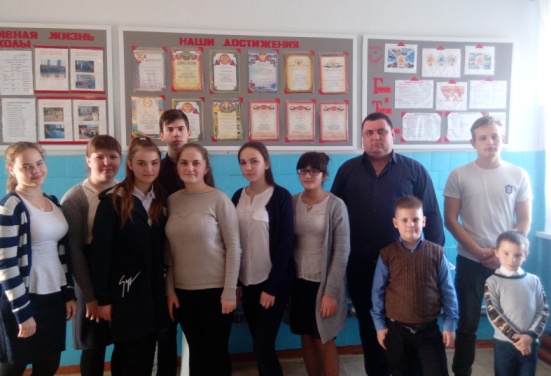 Анна Пацяпун, ученица 5 класса, приняла участие в III Всероссийском открытом художественном конкурсе Юный художник России.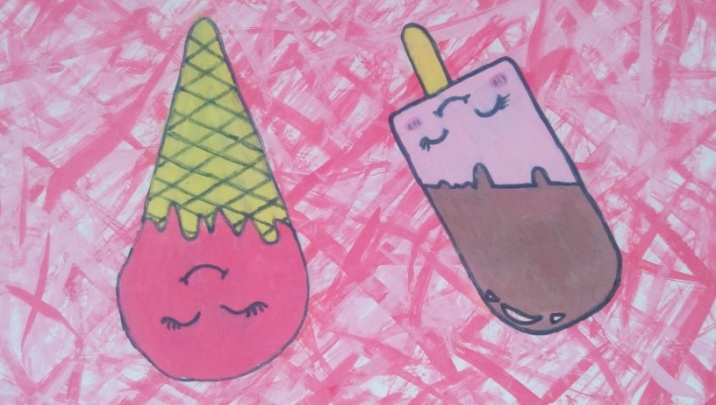 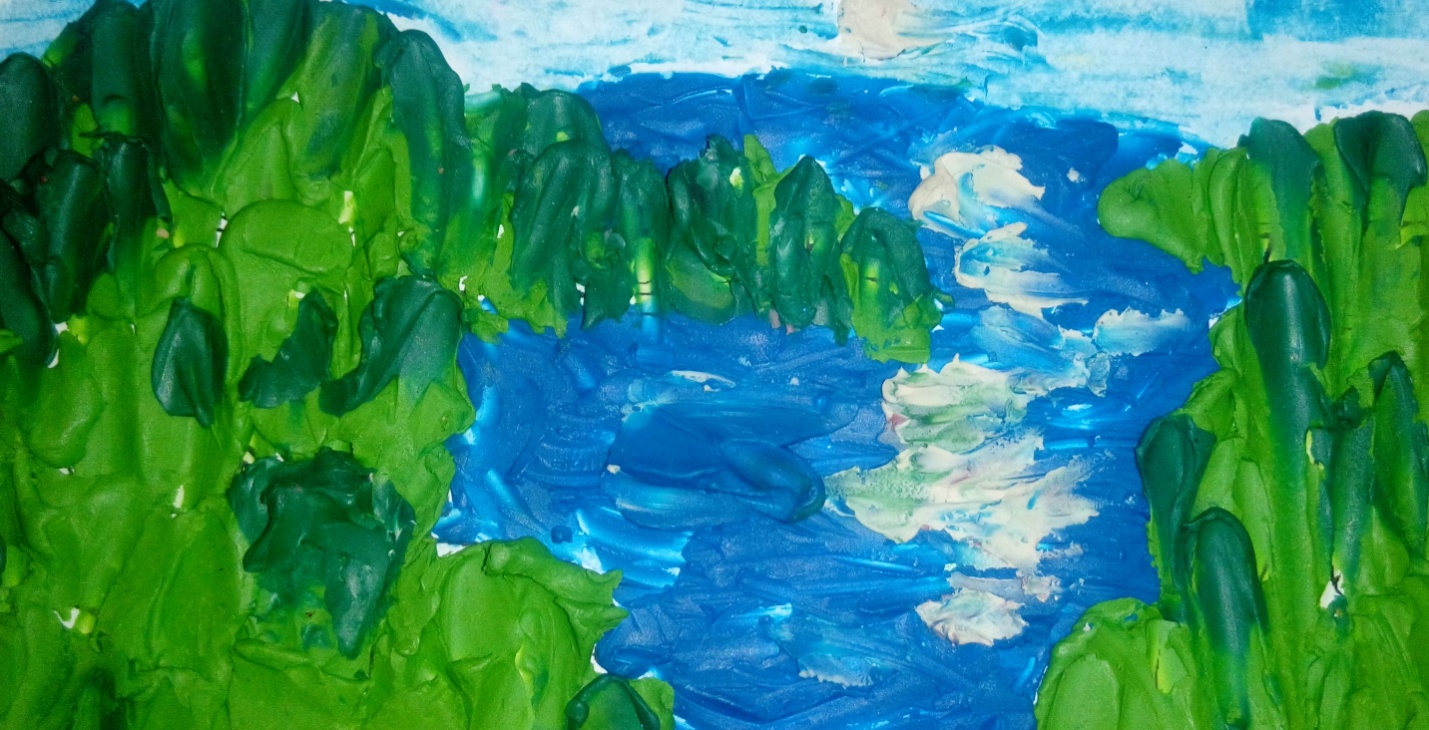 Члены отряда ЮИД «Стоп» провели   викторину  в 3-4 классах  «Правила безопасного поведения на дороге»Совместно с учениками 1-2 класса  изготовили окно безопасности для родителей , где выставили рисунки по ПДД , макеты пешеходных переходов, варианты светоотражающих элементов и Листовки «Соблюдайте ПДД!».Юидовцы с учащими 5-9 классов  изготовили  наглядные пособия для 1 класса ,знаки.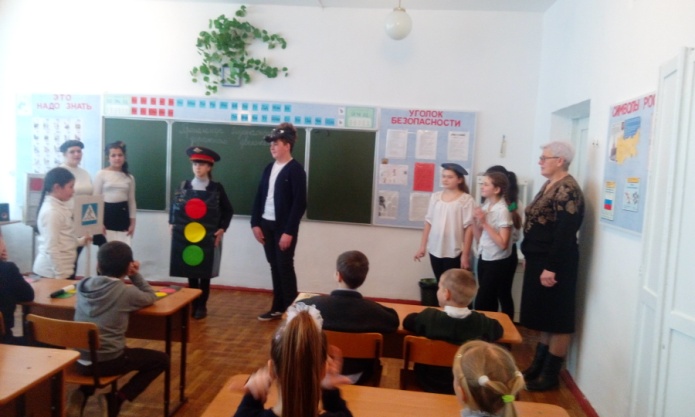 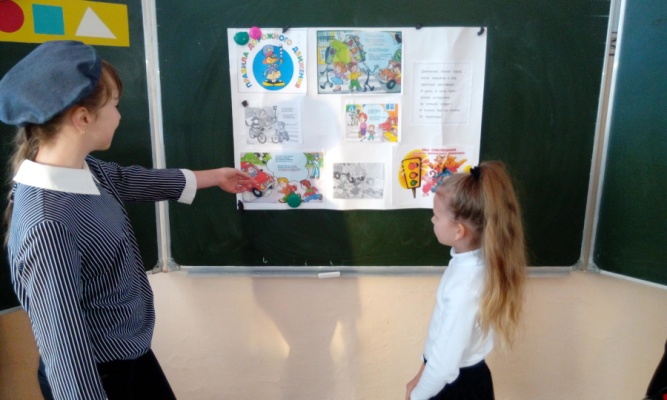 Участники отряда «Стоп» в филиале библиотеки №7 села Труновского изучили Атлас «Добровольного спасателя» В.Г.Бубнова.Главный редактор – Пацяпун ЕкатеринаМуниципальное  казенное общеобразовательное учреждение  основная общеобразовательная школа №8 356180 Ставропольский край, Труновский район, село Труновское. ул.Лермонтова, д.137.    Телефон: 88654627403Тираж 50 штук.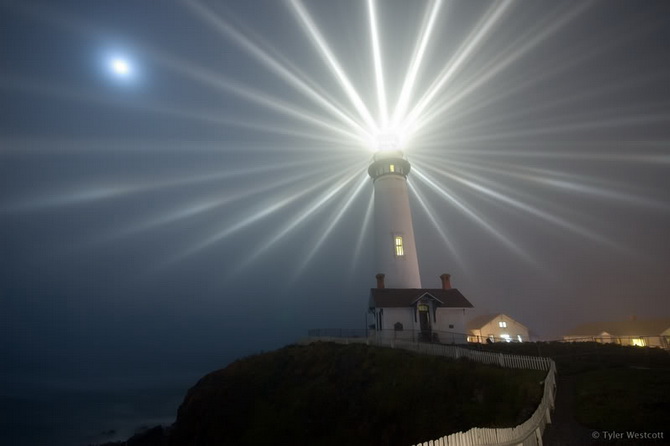 Сегодня в номере: Калейдоскоп   школьной  жизни.В наших классах.